The Christian Community 
In DevonMovement for Religious Renewal23 Chapel Street, Buckfastleigh, Devon, TQ11 0AQ, Tel 01364 644272	30th May 2020Dear members and friends,Whitsun is waiting to happen, waiting for us to grasp it. It is like the wind, not easy to take hold of, always in movement until it has been met:It is like the plant which has carried on producing green leaf after leaf and has finally turned into blossom. The fire of the sun has called forth its true colour and uniqueness and is now at its heart.The fire of the spirit is the source of life for humanity and each one of us can take it into our heart and let it shine forth from there, revealing our shared humanity as well as our individuality. Communities whose members feel the Christ within themselves may feel united in a church to which all belong who are aware of the health-bringing power of the Christ.Through him can the healing spirit work.These sentences of our Creed relate to Whitsun. Feeling at one with Christ in us we can grasp the spirit and unite with it and so become truly ourselves as well as share our humanity with each other in community. The Spirit of Truth, the Comforter unites us as individuals in community and brings healing to our differences.Meeting the world out of the source we all share, we can appreciate our different colours and characters as well as speak and understand each other’s language.This kind of understanding will lead us to embrace a spirit which wants to bring healing into a world we have divided.Wishing you a Whitsun-tide full of sun-bright flowers and recognising the spirit in each other in all its different forms and colours,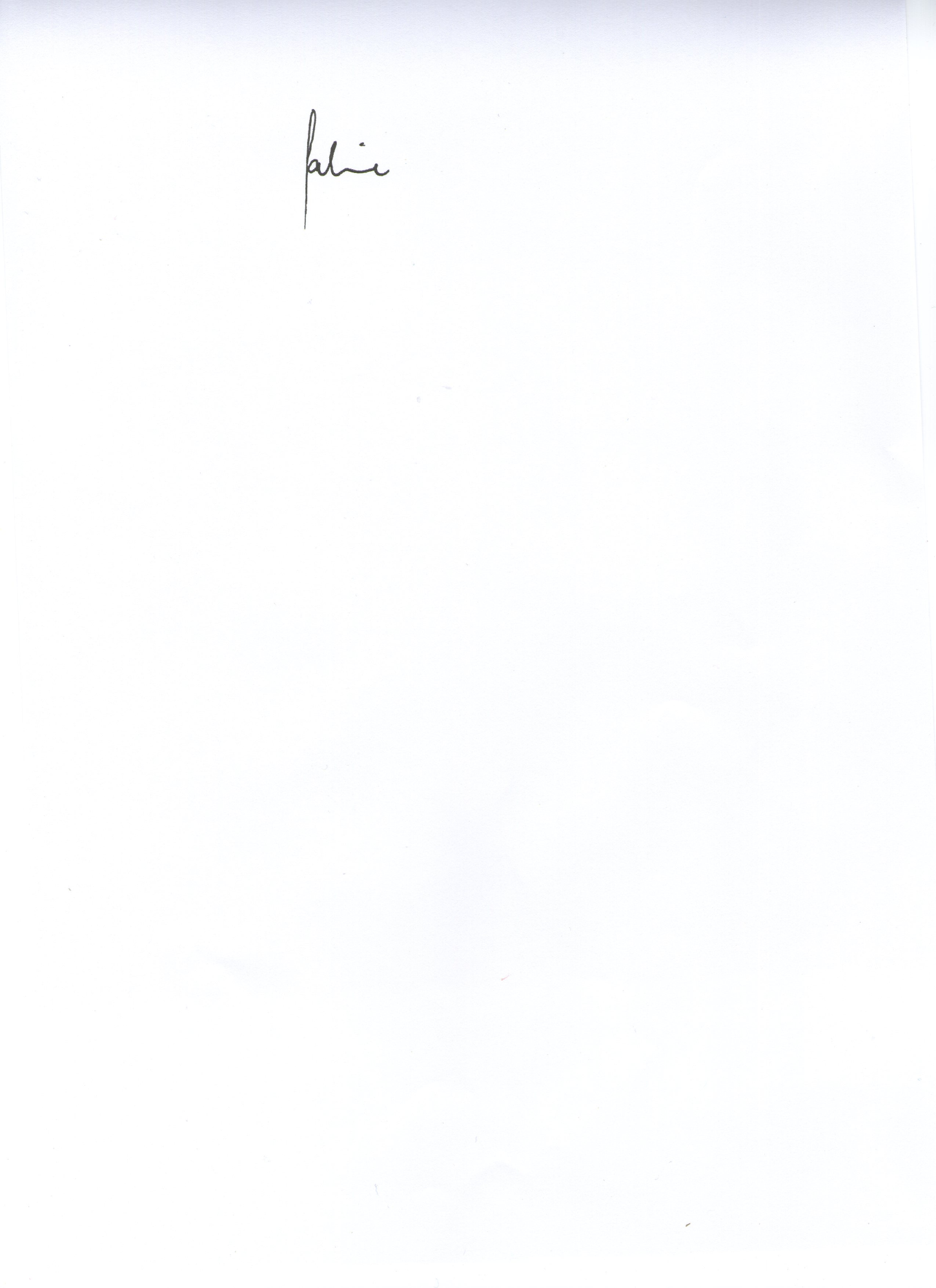 Sabine